Full d'actualització de dades per al curs 2020/2021Dades del centre:   Institut Montserrat Miró i Vila   Codi 08021788   Montcada i ReixacCognoms i nom alumne/a: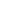 
DNI alumne/a: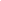 Heu canviat de domicili recentment?Si 	 No	  En cas afirmatiu, nova direcció:Cognoms i nom tutor1(pare/mare):
Heu canviat de domicili recentment?Si 	 No	  En cas afirmatiu, nova direcció: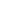 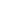 
Telèfon i correu electrònic tutor 1 (indiqueu nom i vinculació amb l'alumne/a):
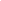 Cognoms i nom tutor2(pare/mare):
Heu canviat de domicili recentment?Si 	 No	  En cas afirmatiu, nova direcció:Telèfon i correu electrònic tutor 2 (indiqueu nom i vinculació amb l'alumne/a): 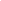 